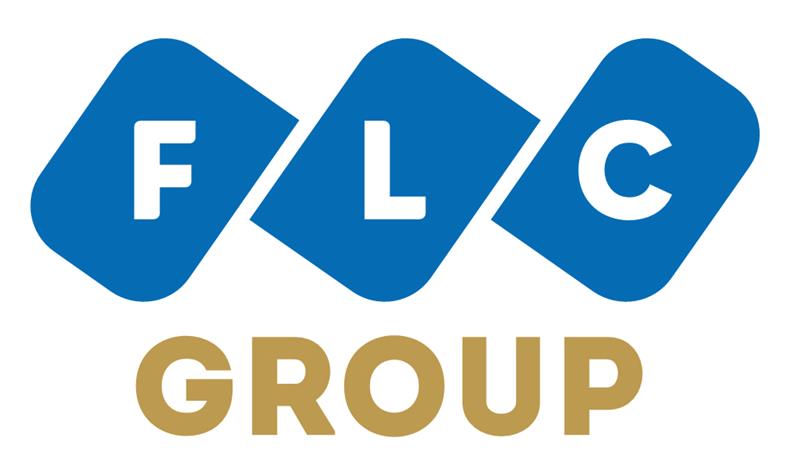 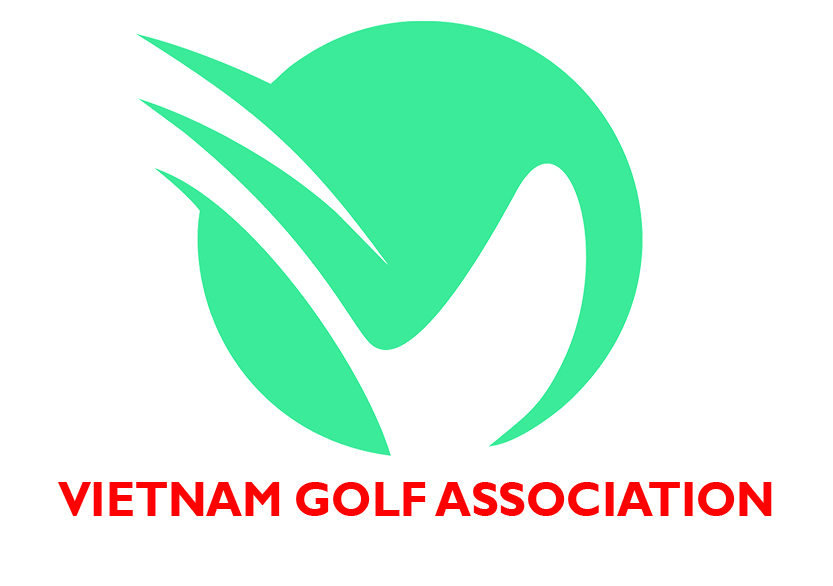 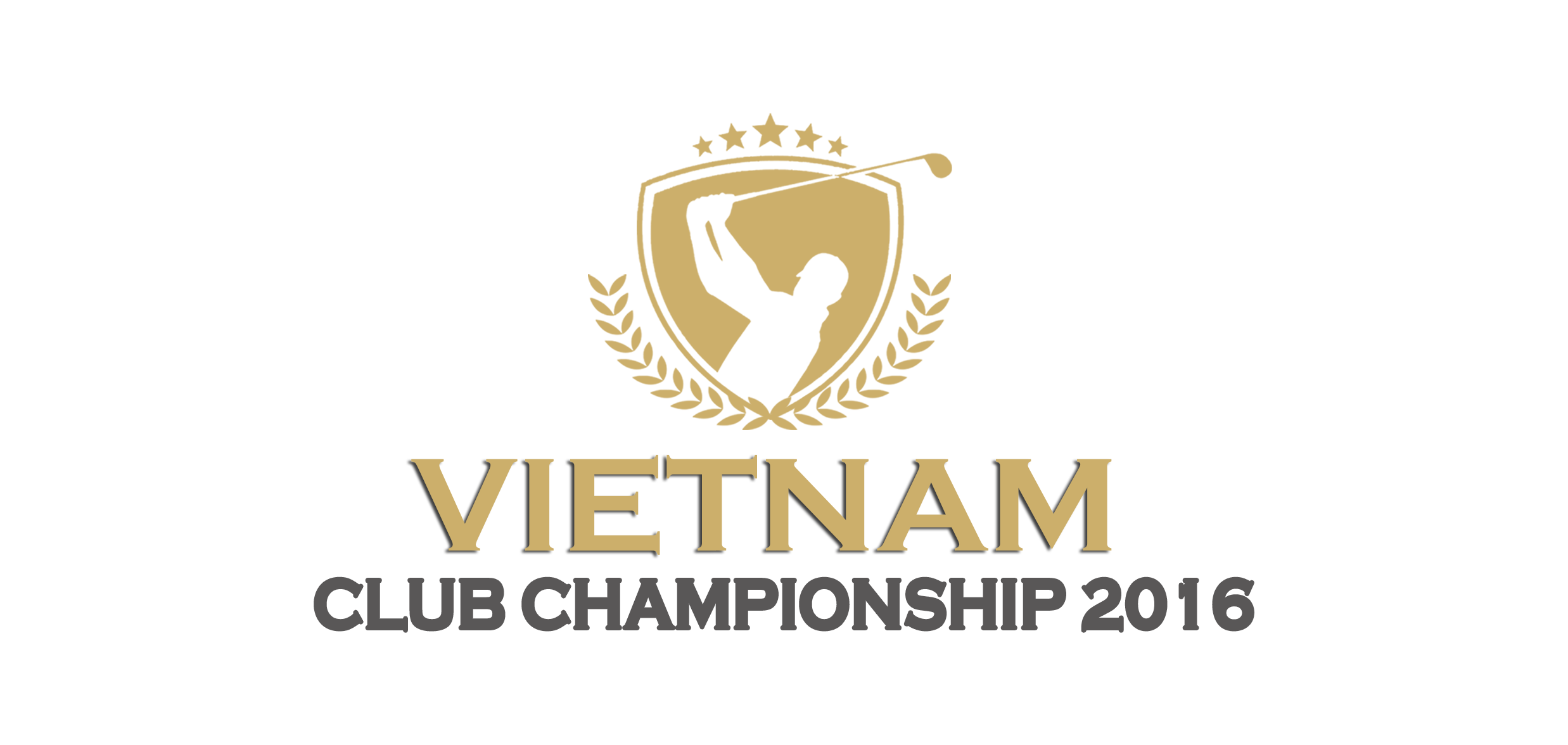 GIẢI VÔ ĐỊCH CÁC CÂU LẠC BỘ GOLF QUỐC GIA 201609~ 11 tháng 12, 2016SÂN GOLF FLC QUY NHƠN GOLF LINKS – VIỆT NAMĐIỀU LỆ THI ĐẤUĐIỀU HÀNH GIẢI1.1	Điều hànhGiải “VÔ ĐỊCH CÁC CÂU LẠC BỘ GOLF QUỐC GIA 2016” hay VIETNAM CLUB CHAMPIONSHIP 2016 (Sau đây gọi tắt là Giải đấu) được điều hành bởi Hội đồng giải (Sau đây gọi tắt là Hội đồng) và mọi quyết định của Hội đồng là quyết định cuối cùng.1.2	Đơn vị tổ chức:		HIỆP HỘI GOLF VIỆT NAM (HHGVN)1.3	Đơn vị thực hiện:		CÔNG TY GOLF PRO1.4	Hội đồng giải:THỜI GIAN VÀ ĐỊA ĐIỂMGiải đấu sẽ thi đấu trên sân FLC Quy Nhơn Golf Links, thành phố Quy Nhơn, tỉnh Bình Định từ ngày 09/12 đến ngày 11/12 năm 2016 LỊCH THI ĐẤUGiải đấu sẽ được thi đấu theo lịch sau:ĐỘI TUYỂN THI ĐẤU VÀ ĐIỀU KIỆN THI ĐẤUGiải đấu CHỈ NHẬN đăng ký theo đội và tối đa là 30 đội tuyển. Mỗi đội tham dự phải hoàn thiện đơn đăng ký với đầy đủ danh sách và thông tin của mỗi thành viên. Khi vượt quá 30 đội đăng ký, thứ tự ưu tiên nhận đăng ký sẽ được áp dụng như sau:Các Hội golf địa phương là thành viên của HHGVNCác CLB Golf liên kết với HHGVNCác CLB thuộc các sân Golf tại Việt NamCác CLB Golf tự thành lập.Mỗi đội được phép đăng ký thi đấutối thiểu là 3 và tối đa là 4golf thủ NAM Nghiệp Dư theo Luật về Tư cách Nghiệp dư 2016 được quy định bởi R&A Rules Limited và Hiệp hội Golf Hoa Kỳ USGA và:Là công dân Việt Nam hoặc có gốc là người Việt Nam.Các golf thủ người nước ngoài đang sinh sống và làm việc tại Việt Nam.Có Handicap theo USGA Index không vượt quá 20.1 tại thời điểm đăng ký (Người chơi phải xuất trình chứng nhận Handicap khi đăng ký).Mỗi đội được phép cử 01 Đội trưởng và người này có thể là một trong 3 hoặc 4 thành viên thi đấu hoặc là một người không thi đấu. Nếu người đội trưởng không thi đấu, anh ta có thể là một tay golf chuyên nghiệp (professional) và có quyền chỉ đạo cũng như đưa ra lời khuyên (advice) cho đội của mình. Khi đó người đội trưởng này phải đăng ký với Hội đồng trước mỗi vòng thi đấu và tham dự với tư cách là một thành viên (không thi đấu) của đội và không phải là nhân tố bên ngoài (outside agency).Người đội trưởng này không được phép vào khu vực putting green để đưa lời khuyên cũng như không được phép gây ảnh hưởng đến các VĐV khác trên sân. Nếu vi phạm lần đầu sẽ bị cảnh cáo, lần 2 là truất quyền chỉ đạo.Các thành viên thi đấu trong một đổi tuyển không phải là “đồng đội” (partner) theo Định nghĩa Luật Golf và chỉ có Đội trưởng được phép chỉ đạo trong một vòng đấu. Nếu Đội trưởng là người trực tiếp thi đấu, anh ta sẽ không được phép chỉ đạo và đưa ra lời khuyên.THỂ THỨC THI ĐẤUGiải đấu sẽ được thi đấu theo thể thức Đấu gậy qua hai (2) vòng đấu 18 hố. Trong trường hợp điều kiện thời tiết và sân không cho phép việc hoàn thành 36 hố thi đấu, Hội đồng sẽ toàn quyền quyết định việc hủy kết quả của 1 hay nhiều vòng đấu. Trong trường hợp đó Đội/ Cá nhân có kết quả tốt nhất trong số vòng đấu được tính sẽ là Đội/ Cá nhân chiến thắng.Đồng đội:Sau mỗi vòng đấu, tổng điểm của 3 VĐV có kết quả tốt nhất của một đội sẽ là kết quả đồng đội của đội đó trong vòng đấu đó. Kết quả chung cuộc của giải đấu của một đội sẽ là tổng điểm đồng đội sau hai ngày thi đấu.Đội chiến thắng sẽ là đội có kết quả chung cuộc tốt nhất khi giải đấu kết thúc.Cá nhân:Tất cả các thành viên của các đội đều được tham gia tranh giải cá nhân. Người có tổng số điểm tốt nhất sau 2 ngày thi đấu sẽ là người chiến thắng.PHÂN XỬ HÒAĐồng đội:Khi có kết quả hòa, quy trình so điểm sau sẽ áp dụng:So sánh kết quả không được tính (của thành viên thứ 4) trong vòng đấu thứ 2.Nếu vẫn hòa, lấy kết quả không được tính trong vòng đấu đầu tiên.Nếu vẫn hòa, hai đội sẽ được tính là cùng chiến thắng.Lưu ý: Trong bất cứ trường hợp nào, một đội có kết quả người thứ 4 hợp lệ sẽ luôn chiến thắng đội không có kết quả người thứ 4 trả về (do bị truất quyền thi đấu, xin tự rút lui do sức khỏe hoặc chấn thương hoặc đội đó chỉ có 3 thành viên)Cá nhân:Khi có kết quả hòa cho hạng vô địch cá nhân, các golf thủ sẽ phải đánh vòng phân định ngay để tìm ra người chiến thắng được quyết định theo thể thức “Cái chết bất ngờ”. Ban tổ chức sẽ quyết định chọn trình tự và số đường Golf cho thi đấu. Trong việc hòa cho các vị trí khác sẽ được tính là đồng hạng.CƠ CẤU GIẢIGIẢI VÔ ĐỊCH CÁC CÂU LẠC BỘ GOLF QUỐC GIA 2016Đội Vô địch			Cúp vô địch và giải thưởng.Đội hạng Nhì			Giải thưởng.Đội hạng Ba			Giải thưởng.Vô địch Cá nhân			Cúp và giải thưởng.Hạng Nhì Cá nhân			Giải thưởng.Hạng Ba Cá nhân			Giải thưởng.LỆ PHÍ VÀ HẠN ĐĂNG KÝ:  Phí tham dự là 24.000.000 VND (Hai mươi bốn triệu đồng) một đội bốn người bao gồm phí khách sạn 2 phòng/đội/2 đêm tại FLC Quy Nhơn + green fee, caddie fee (không bao gồm caddie tip) cho một ngày đấu tập chính thức và hai ngày thi đấu Giải, tiệc chào mừng và trao giải, một bữa ăn trưa và ăn tối.Trong trường hợp một đội chỉ có 3 người thì lệ phí chỉ còn 18.000.000 (Mười tám triệu đồng) nhưng sẽ phải chia sẻ một phòng với 1 người khác.Lệ phí sẽ không được hoàn trả nếu hủy đăng ký sau hạn đăng ký mà không có lý do chính đáng.Ưu tiên cho những đội đăng ký trước sẽ được ghi danh trước, chuyển tiền trước sẽ được xác nhận trước.Tât cả đăng ký phải được thực hiện trên Đơn đăng ký chính thức của giải và gửi về BTC chậm nhất vào lúc 16 giờ thứ Sáu, 02 tháng 12, 2016:HIỆP HỘI GOLF VIỆT NAMSố 125 Phố Nguyễn Sơn , Phường Gia Thụy, Quận Long Biên, Hà NộiTel: (04)-3783-3194        Fax: (04)-3872-9582Email: championship@vga.com.vnWebsite: http://vga.com.vnTất cả đơn đăng ký phải gửi kèm xác nhận chuyển tiền về Hiệp Hội Golf Việt Nam. Đơn đăng ký không kèm xác nhận chuyển tiền sẽ không được chấp nhận và phải thông báo cho Giám đốc giải hoặc Hội đồng giải khi gặp vấn đề chuyển tiền hay đăng ký.Lệ phí thi đấu phải chuyển về tài khoản của Hiệp hội Golf Việt Nam theo thông tin sau:Tên tài khoản: 	Hiệp hội Golf Việt NamSố tài khoản: 	0451-000-222-408Ngân hàng: 		Vietcombank, chi nhánh Thành Công, Hà NộiNội dung:		Đội (ghi rõ tên đội) nộp phí thi đấu VCC2016HỦY ĐĂNG KÝHủy đăng ký sau ngày 02 tháng 12 năm 2016 sẽ không được xem xét hoàn lệ phí ngoài những trường hợp đặc biệt.LUẬT THI ĐẤULuật Golf 2016 ban hành bởi R&A Rules Ltd và Hiệp hội Golf Hoa Kỳ USGA, bản điều lệ thi đấu này, Bản điều lệ và Luật Địa phương chung cho các giải Vô Địch Quốc Gia, các điều lệ bổ sung và Luật Địa phương ban hành bởi Hội đồng giải sẽ được áp dụng cho giải đấu này. XẾP NHÓM VÀ GIỜ THI ĐẤUHội đồng sẽ xếp nhóm và giờ xuất phát cho hai ngày thi đấu đầu tiên và sẽ được dán lên bảng thông báo tại Nhà Câu lạc bộ và khách sạn chính thức của giải. Các thành viên của một đội sẽ được xếp trong 4 nhóm liền kề nhau trong ngày thi đấu đầu tiên (Ví dụ một đội sẽ có 1 thành viên tại mỗi giờ xuất phát 7:30, 7:40, 7:50 và 8:00). Ngày thi đấu cuối sẽ xếp theo kết quả đồng đội theo nguyên tắc đội và thành viên có kết quả tốt nhất sẽ xuất phát sau cùng tại tee số 1 và đội và thành biên có kết quả kém nhất sẽ xuất phát cuối cùng tại tee số 10. Hội đồng có quyền thay đổi giờ xuất phát và cách xếp nhóm cho phù hợp với điều kiện thi đấu thực tế.Người chơi bắt buộc phải xuất phát theo giờ phát bóng mà Hội đồng đưa ra. Trong trường hợp người chơi không đưa ra lý do xác đáng trong các trường hợp miễn xử phạt truất quyền thi đấu quy định theo Luật 33-7 thì:Nếu người chơi đến kịp và sẵn sang phát bóng trong vòng 5 phút từ thời gian quy định họ sẽ bị phạt hai gậy vì xuất phát muộn.Sau 5 phút người chơi sẽ bị TRUẤT QUYỀN THI ĐẤU.HÌNH PHẠT TRUẤT QUYỀN THI ĐẤUKhi hình phạt truất quyền thi đấu được áp dụng với một VĐV tại một vòng đấu, VĐV đó sẽ chỉ bị truất quyền thi đấu trong vòng đấu đó và không ảnh hưởng sang các vòng thi đấu khác trừ những trường hợp HỘI ĐỒNG quyết định truất quyền thi đấu khỏi giải.THIẾT BỊ ĐO KHOẢNG CÁCHNgười chơi có quyền thu thập thông tin về khoảng cách từ một thiết bị đo khoảng cách. Nếu trong một vòng đấu quy chuẩn, người chơi sử dụng thiết bị để đo các điều kiện có thể ảnh hưởng đến quyết định cú đánh như đo độ dốc, tốc độ gió, v.v, người chơi sẽ vi phạm Luật 14-3.DI CHUYỂNNgười chơi không được sử dụng xe điện hay bất kỳ phương tiện nào trong một vòng đấu chính thức trừ khi được sự cho phép của Hội đồng.XỬ PHẠT VI PHẠM ĐIỀU KIỆN THI ĐẤU:Hai (02) gậy phạt cho mỗi hố vi phạm. Tối đa xử phạt trong một vòng là bốn (04) gậy phạt.Khi phát hiện hành vi sử dụng phương tiện di chuyển không được phép phải dừng sử dụng ngay lập tức nếu không người chơi sẽ bị TRUẤT QUYỀN THI ĐẤU.CADDIENgười chơi không được phép sử dụng Caddie riêng cá nhân trong giải này. Mỗi Golf thủ sẽ phải sử dụng một (01) caddie của sân để tham gia thi đấu.XỬ PHẠT VI PHẠM ĐIỀU KIỆN THI ĐẤU:Hai (02) gậy phạt cho mỗi hố vi phạm. Tối đa xử phạt trong một vòng là bốn (04) gậy phạt.Khi phát hiện hành vi sử dụng caddie riêng mà không được phép phải dừng sử dụng ngay lập tức nếu không người chơi sẽ bị TRUẤT QUYỀN THI ĐẤU.TRÁCH NHIỆM VÀ BẢO HIỂMBằng việc ký vào đơn đăng ký, người tham dự sẽ chịu hoàn toàn trách nhiệm cho việc tham gia Giải của mình. VGA, Ban tổ chức, Hội đồng giải, Các nhà tài trợ và Sân Golf đăng cai không chịu trách nhiệm cho bất cứ mất mát, hư hỏng đối với dụng cụ và các vật dụng cá nhân của người tham dự cũng như bất kỳ chấn thương hay nguy hại nào có thể xảy ra trong quá trình tham gia Giải đấu.  QUYẾT ĐỊNHKhi Hội đồng chỉ định một trọng tài làm nhiệm vụ điều hành Luật, quyết định của anh ta là quyết định cuối cùng (Luật 34-2). Khi không có mặt của trọng tài, mọi tranh chấp và nghi ngờ về Luật sẽ được quyết định bởi Hội đồng. Quyết định của Hội đồng là quyết định cuối cùng (Luật 34-3)**************HỘI ĐỒNG GIẢIVị tríHọ tênChú thíchTrưởng Ban tổ chứcÔng Nguyễn Văn CựuPhó Chủ tịch kiêm Tổng Thư ký HHGVNGiám đốc điều hành giảiÔng Ngô Thế HàoPhó Tổng thư ký HHGVNGiám sát giảiÔng Nguyễn Quốc HùngTrưởng bộ môn golf, Tổng cục TDTTTrưởng ban Trọng tàiÔng Vũ NguyênTrọng tài Quốc Gia ( Chứng chỉ R&A Cấp 3)Ủy viênÔng Lưu Đức QuangChủ tịch BISCOM, JSCỦy viênÔng Trịnh Văn ThànhChủ tịch Golf Pro Corporation, JSCThứ Sáu09/12/20167:30 – 14:00Đăng ký và Vòng thử sân chính thức.Thứ Sáu09/12/201618:00Tiệc chào mừngThứ Bảy10/12/20167:00Vòng thi đấu thứ nhấtXuất phát theo Tee time hai hố số 1 và hố số 10Chủ nhật11/12/20167:00Vòng thi đấu chung kếtXuất phát theo Tee time tại hố số 1&10Chủ nhật11/12/201614:30Lễ trao giải và tiệc bế mạc giải